Draft curriculum 
for consultation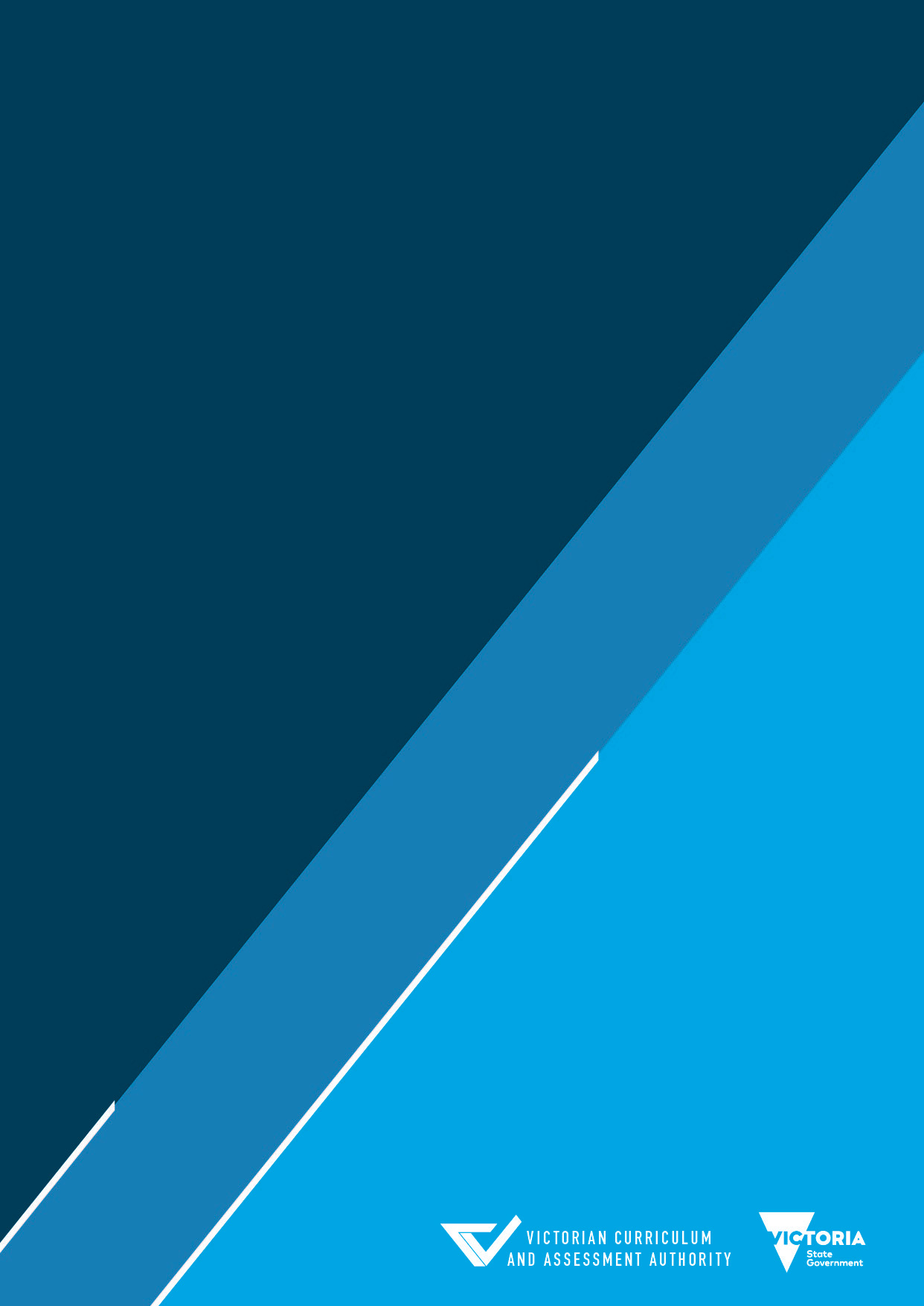 Authorised and published by the Victorian Curriculum and Assessment Authority
Level 7, 2 Lonsdale Street
Melbourne VIC 3000© Victorian Curriculum and Assessment Authority 2021No part of this publication may be reproduced except as specified under the Copyright Act 1968 or by permission from the VCAA. Excepting third-party elements, schools may use this resource in accordance with the VCAA educational allowance. For more information go to www.vcaa.vic.edu.au/Footer/Pages/Copyright.aspx. The VCAA provides the only official, up-to-date versions of VCAA publications. Details of updates can be found on the VCAA website at www.vcaa.vic.edu.au.This publication may contain copyright material belonging to a third party. Every effort has been made to contact all copyright owners. If you believe that material in this publication is an infringement of your copyright, please email the Copyright Officer vcaa.copyright@edumail.vic.gov.auCopyright in materials appearing at any sites linked to this document rests with the copyright owner(s) of those materials, subject to the Copyright Act. The VCAA recommends you refer to copyright statements at linked sites before using such materials.The VCAA logo is a registered trademark of the Victorian Curriculum and Assessment Authority.ContentsImportant informationAccreditation period1 January 20XX – 31 December 20XX.Implementation of this study commences in 20XX.Other sources of informationThe VCAA Bulletin is the only official source of changes to regulations and accredited studies. The Bulletin also regularly includes advice on VCE studies, including the Vocational Specialisation and the Foundation pathways certificate. It is the responsibility of each teacher to refer to each issue of the Bulletin. The Bulletin is available as an e-newsletter via free subscription on the VCAA’s website at: www.vcaa.vic.edu.au.To assist teachers in developing courses, the VCAA will publish online Advice for teachers. The Advice for teachers will provide curriculum development and assessment advice for Modules 1 to 4, including examples of teaching and learning activities and resources for each unit.  The Advice for Teachers will also provide advice on opportunities to integrate units across the Vocational specialisation and Foundation pathways certificate. The VCE and VCAL Administrative Handbook will contain essential information on assessment processes and other procedures.ProvidersThroughout this curriculum the term ‘school’ is intended to include both schools and non-school providers.CopyrightSchools may reproduce parts of this curriculum for use by teachers. The full VCAA Copyright Policy is available at: www.vcaa.vic.edu.au/Footer/Pages/Copyright.aspx.IntroductionScope of studyFPC Work Related Skills will enable the development of knowledge, skills and attributes relevant to further education and employment. It will also provide practical, authentic opportunities to develop employability skills. This study examines four key areas: workplace health and culture, skills and capabilities, planning and executing a small-scale work-related activity, and activities related to seeking employment and further training. FPC Work Related Skills has a major focus on the relationship between personal interests and skills, employment and education opportunities and pathway planning. Students apply their knowledge and understanding to practical and collaborative activities to prepare for the process of applying for jobs and being a valued and productive employee in the workplace.FPC Work Related Skills emphasises student participation in activities that develop tangible employability skills and prepares students for their desired future pathway.RationaleStudents preparing to transition to the workforce and to further education are best placed for success when they have an understanding of self and of others, as well as the skills to communicate effectively, to work within a team and the capacity to reflect and improve when applying knowledge, experiences and skills to a real-world situation.The study of FPC Work Related Skills leads to opportunities across different industries and further education providers, and provides young people with the tools they need to succeed in the future.Underpinned by applied learning This Work Related Skills curriculum is framed around an applied learning approach to teaching. Applied learning incorporates the teaching of skills and knowledge in the context of ‘real life’ experiences. Learners apply what they have learnt by doing, experiencing and relating acquired skills to the real-world. Applied learning emphasises the relevance of what is learnt in the classroom to the ‘real-world’ outside the classroom, and makes that connection as immediate and transparent as possible. Applied learning contextualises curriculum in a way which empowers and motivates students, while assisting them to develop key skills and knowledge required for employment, further education and active participation in their communities. It advocates nurturing and working with students in a holistic manner, taking into account their personal strengths, interests, goals and previous experiences.Applied learning takes into account differences in ways of learning and forms of assessment. This focus on an authentic application will often require a shift in focus from discrete curriculum to a more integrated and contextualised approach to learning. Students will focus on learning and applying the skills and knowledge to solve a problem, implement a project or participate in the workforce. Applied learning may also involve students and their teachers working in partnership with organisations and individuals to access VET and work integrated learning placements. These partnerships can provide the necessary contexts for students to apply the skills and knowledge they have acquired.    This curriculum acknowledges that part of the transition from school to further education and employment is the ability to participate and function in society as an adult. Moving students out of the classroom to learn also allows them to make the shift to become more independent and responsible for their own learning. Best practice applied learning programs are flexible and student-centred, where learning goals and outcomes are designed and negotiated with students. AimsThis study allows students to:identify and implement practical ways to ensure mental health and wellbeing in the workplace identify safety risks and hazards in the workplaceproactively implement strategies to ensure personal safety and the safety of others within the workplaceunderstand their rights and responsibilities in the workplaceidentify and articulate their personal skills, capabilities and technical knowledge, as it relates to suitability for employment and further education understand options and plan for future pathways beyond secondary education  identify and apply relevant strategies to apply for employment and training opportunities.  StructureThe study is made up of four units. Each unit contains three modules. The learning goal of each module describes the intended learning outcome. The approach to achieving the learning outcome is centred on applied learning principles and is detailed through the application of key knowledge and skills.The units have been designed as standalone and can be completed in any order. EntryThere are no prerequisites for entry into any of the units in this course. DurationEach unit involves at least 50 hours of scheduled classroom instruction across one year.Changes to the curriculumDuring its period of accreditation minor changes to the study will be announced in the VCAA Bulletin. The Bulletin is the only source of changes to regulations and accredited studies. It is the responsibility of each teacher to monitor changes or advice about studies published in the Bulletin.Monitoring for qualityThe VCAA will conduct monitoring and quality assurance processes on an annual basis.Safety and wellbeingIt is the responsibility of the school to ensure that duty of care is exercised in relation to the health and safety of all students undertaking the study. Employability skillsThis study offers a number of opportunities for students to develop employability skills. The Advice for Teachers companion document will provide specific examples of how students can develop employability skills during learning activities and assessment tasks.Legislative complianceWhen collecting and using information, the provisions of privacy and copyright legislation, such as the Victorian Privacy and Data Protection Act 2014 and Health Records Act 2001, and the federal Privacy Act 1988 and Copyright Act 1968, must be met.Assessment and reportingSatisfactory completionThe award of satisfactory completion for a unit is based on the teacher’s decision that the student has demonstrated achievement of the set of learning goals specified for the module. Demonstration of achievement of a learning goal and satisfactory completion of a unit are determined by evidence gained through the assessment of a range of learning activities and tasks. Teachers must develop courses that provide appropriate opportunities for students to demonstrate satisfactory achievement of learning goals. The decision about satisfactory completion of a unit is distinct from the assessment of levels of achievement. Schools will report a student’s result for each module to the VCAA as S (Satisfactory) or N (Not Satisfactory).Learning growth The VCAA is exploring options to support the use of a learning growth model of assessment and reporting within the Foundation pathways certificate. More information will be available in due course. AssessmentThe teaching, learning and assessment strategies should be based around the applied learning principles.The learning goal and application listed alongside the applied learning principles should be used for course design and for the development of learning activities and assessment tasks. Assessment must be a part of the regular teaching and learning program and should be completed mainly in class or work environment and within a predetermined timeframe.Assessment is to be undertaken as an ongoing process which integrates knowledge and skills with practical applications over a period of time. It will require a combination of evidence collected through teacher observations along with the collection of records of students’ work.Suitable tasks for assessing these modules may be selected from the following:recorded activities using appropriate information and communications technologies (ICT) evidence, including internet usage, blogs, vlog, wikis, podcasts, e-portfolios, multimedia presentations and video clipsstructured teacher observationguided, negotiated self-assessment response to written, oral or visual texta portfolio of accumulated evidenceresponses to structured questionsrecord or report of interviewsoral or written report, review or articlebrochurediscussion or debaterole-play or performancefolio or logbook of tasks or investigationsproject or daily activity plannera critically reflective journal of participation in practical tasksa presentation in oral, visual or multimedia format.AuthenticationWork related to the outcomes of each module will be accepted only if the teacher can attest that, to the best of their knowledge, all unacknowledged work is the student’s own. Teachers need to refer to the VCE and VCAL Administrative Handbook.Supporting students with additional needsIn the Foundation pathways certificate, students can be supported and guided in their work and in their assessments. Explicit high levels of teacher support, scaffolding and guidance should be made available. The level of support can include, but is not limited to:the provision of highly structured guides, templates, rubrics and exemplarsencouraging and supporting students to learn through interaction and cooperation – via discussion, asking questions, giving explanations and presentations, and working cooperatively in pairs or small groupsprompting or questioning to help guide the student when they are checking the reasonableness, appropriateness or feasibility of their work/plan/communication/responseworking alongside the student when learning or undertaking a task – explaining and prompting as they workprompting, assisting and collaborating with students when contacting and communicating with internal and external individuals, groups or organisations encouraging students to document and report on their work and investigations in a way they feel most comfortable with – orally, in writing, using an audio or video recording, an image or graphic providing a variety of flexible and alternative methods and mechanisms to demonstrate learning, for example students who are hearing impaired may sign their response, and those with a physical disability may use a voice synthesiser or communication board providing additional time for students to demonstrate learning in addition to the nominal hours suggested if requiredusing a variety of flexible, alternative and additional visual, audio, oral and written prompts for explanation, including the use of symbols and gestures.Unit 1Module 1: Interests, skills and capabilities in the workplaceThis module examines the skills, capabilities and attributes required within the workplace. Students will understand how employability skills and capabilities can be applied in a variety of settings, discuss how technical skills and capabilities are applied in a specific setting and explore how personal interests can be aligned with pathway opportunities.Learning goal On completion of this module, the student should be able to:understand the difference between interests, attributes and capabilitiesdiscuss the application of a range of employability skillsdescribe how different technical skills, capabilities and attributes are applied in different industry groups. Application In a relevant context the application of the learning goal requires students to understand:the difference between interests, attributes and capabilitiesappropriate application of employability skills and capabilities in a variety of settingsthe technical skills and capabilities required by specific industry groupsthe alignment between personal interests and strengths to specific industry groups.Module 2: Employment opportunities and workplace conditionsThis module explores the employment opportunities that exist within a workplace and how qualifications and further study can increase the opportunities that may be available. Students will identify and describe employee and employer rights and responsibilities in the workplace relating to pay and conditions within a selected setting. Students will interview an employee about their experiences and present their findings supported by appropriate technology.Learning goalOn completion of this module the student should be able to:research employment opportunitiesconsider the role of qualifications and further study relating to employment opportunitiesdescribe the rights and responsibilities of employees and employers relating to pay and conditions within a selected workplace.Application In a relevant context the application of the learning goal requires students to:research employment opportunities within a workplace, including looking at labour market data and trendsunderstand the role of qualifications and further study to increase employment opportunitiesunderstand employee rights and responsibilities in the workplace relating to pay and conditionsunderstand employer rights and responsibilities in the workplace relating to pay and conditions.Module 3: Applying for an employment opportunityThis module examines the process of identifying an employment opportunity and writing a resume and cover letter that includes information relevant to the opportunity. Students will develop practical skills associated with drafting and finalising a resume and cover letter, and use feedback to improve their resume and cover letter.Learning goalOn completion of this module the student should be able to:develop a resume and cover letter that is relevant to an employment opportunityapply feedback to improve employment prospects.Application In a relevant context the application of the learning goal requires students to:apply strategies to identify an employment opportunityunderstand the purpose of a pathway planunderstand the key elements of a resume, including purpose, format and inclusion of relevant informationunderstand the key elements of a cover letter, including purpose, format and inclusion of relevant informationapply strategies to improve resumes and cover lettersunderstand how to address key selection criteria, where applicabledraft and complete an application for the selected employment opportunity using relevant technical vocabularyseek feedback from a careers practitioner or suitable staff member on your application for the selected employment opportunity  apply feedback to strengthen the cover letter and resume.Evidence for satisfactory completionAssessment for satisfactory completion of Unit 1 should draw on evidence provided by the student that demonstrates the ability to:differentiate between interests, attributes and capabilities and align personal interests and strengths to specific industry groups identify and describe employability skills and capabilities and their application in a variety of settings  identify and describe the technical skills and capabilities required by specific industry groups identify employment opportunities plan, draft and edit a cover letter and resume, and apply feedback including all key elements and addressing key selection criteria   apply for an employment opportunity using technical vocabulary.Unit 2Module 1: Identifying and planning for a work-related activityThis module commences the planning process for a small-scale work-related activity. Working in teams, students will identify and explore a range of activities, identify an achievable small-scale work-related activity and collaboratively plan for the activity. Students will consider how their activity aligns with employability skills, seek and apply feedback and evaluate the effectiveness of their plan.Learning goalOn completion of this module, the student should be able to:collaboratively plan for a small-scale work-related activityseek and apply feedback to their planidentify the employability skills that align to their activityevaluate the effectiveness of their plan.Application In a relevant context the application of the learning goal requires students to:explore and suggest a possible small-scale work-related activityparticipate in the planning process provide an overview of a planned small-scale work-related activity using examplesunderstand the role of collaboration and teamwork to plan the activityunderstand the key features of teamwork and work within a team to identify roles and responsibilitiesoutline technology and/or resources required for the activity identify the employability skills required to complete the small-scale work-related activitysuggest strategies to assess the strengths and weaknesses of the small-scale work-related activity plan.Module 2: Completing and reviewing a small-scale work-related activityThis module focuses on the completion and review of a small-scale work-related activity. Students will apply a range of skills when implementing their plan and will engage in a process of reflection and evaluation about the implementation of the small-scale work-related activity and application to other work contexts.Learning goalOn completion of this module, the student should be able to:implement their planed small-scale work-related activityevaluate, communicate, problem-solve, use technology, delegate and time manage to complete the activity.ApplicationIn a relevant context the application of the learning goal requires students to:use identified employability skills to implement a small-scale work-related activitycarry out a small-scale work-related activity within agreed timeframes use strategies to assess the strengths and weaknesses of the implementation of a small-scale work-related activity, including appropriate use of technology and/or resources, collaboration, problem-solving, individual and team effectiveness, individual and team task management    review individual and team effectiveness in achieving the desired outcome of the activityidentify key skills and capabilities used within the activity that can be transferred to other work contexts. Module 3: Reporting on a small-scale work-related activityThis module develops students’ communication and technology skills through reporting on their small-scale work-related activity. Students will learn about the structure and conventions of writing a report and will apply this format to describe the planning, implementation and evaluation of the small-scale work-related activity. Students will reflect on how they can improve future work-related outcomes.Learning goalOn completion of this module, the student should be able to:demonstrate their communication and technology skills through reporting on their small-scale work-related activitypresent a report on their small-scale work-related activity that demonstrates appropriate structure and conventions of a written report and describes the planning, implementation and evaluation of the small-scale work-related activityreflect on how they can improve future work-related outcomes.Application In a relevant context the application of the learning goal requires students to:understand how to structure a report using key conventions and apply appropriate tone and voice for the selected audienceexplain the planning process of the activity and the roles assigned to each team memberuse digital technology to prepare a report on the small scale work-related activity demonstrating appropriate use of technology and/or resources, collaboration, problem-solving, individual and team effectiveness, individual and team task management planning and implementation of the small-scale work-related activitypresent the report demonstrating communication skillsidentify and explain the implementation and outcomes of the activitypropose actions to improve future work-related activity outcomesimprove outcomes and/or delivery.Evidence for satisfactory completionAssessment for satisfactory completion of Unit 2 should draw on evidence provided by the student that demonstrates the ability to:plan and participate in a small-scale work-related activity identify and apply key features of teamwork identify and allocate roles of responsibility within a team outline and suggest key skills and capabilities used within the activity that can be transferred to other work contextsidentify and apply strategies to problem-solve and make improvements while undertaking a small-scale work-related activityreview the effectiveness of self and others regarding the implementation and outcomes of a small-scaled work-related activity use digital technologies to prepare a reportcommunicate in writing and presenting. Unit 3Module 1: Healthy workplace practiceThis module introduces students to the workplace and the role of physical and mental health in the workplace. Students examine how employees can contribute to the physical and mental health of self, and colleagues, and discuss how employers can contribute to the physical and mental health of employees and customers/clients, including the implementation of policies.Learning goal On completion of this module, the student should be able to identify and describe physical and mental health in the workplace discuss ways in which employees can contribute to physical and mental health in the workplacediscuss the role of employers regarding health in the workplace, including company policies.ApplicationIn a relevant context the application of the learning goal requires students to understand:a variety of workplace structuresapplication of physical health preservation measures  contributing factors to positive and negative mental health in the workplacethe responsibilities of employers in maintaining physical and mental health for employees and customers/clientspolicies that promote respect and inclusion in the workplace including race, culture, religion, gender, gender identity, sexual orientation and disabilities.Module 2: Rights and responsibilitiesThis module distinguishes between a safe and an unsafe workplace and explores how students can address unlawful practices. Students identify unlawful workplace practices including bullying, harassment and discrimination, and internal and external processes to report unsafe practices. Students examine employee responsibilities in the workplace and present their findings.Learning goal On completion of this module, the student should be able to describe unlawful workplace practices discuss processes to address and report unsafe practicespresent their understandings of employee responsibilities in the workplace.ApplicationIn a relevant context the application of the learning goal requires students to understand:the differences between a safe workplace and an unsafe workplaceunlawful workplace practice, including bullying, harassment and discriminationinternal processes to report unlawful or unsafe workplace practicesexternal processes to report unlawful or unsafe workplace practicesemployee responsibilities in the workplace, including being on time, wearing correctly fitted PPE, reporting illness in a timely manner, complying with reasonable requests and adhering to company policies.Module 3: Physical health and safetyThis module explores physical health and safety in the workplace. Students will describe strategies to reduce harm in a workplace or environment that is familiar to them, including processes to assess risk, analyse safety, report hazards and harms and make recommendations to improve safety in the workplace.Learning goalOn completion of this module, the student should be able to:identify a range of strategies to improve safety in the workplaceidentify and assess potential hazards and harmsdevelop recommendations to respond to the identification of hazards and harms.ApplicationIn a relevant context the application of the learning goal requires students to:understand and apply key elements of workplace health and safetyunderstand and apply hazard reporting processesunderstand and apply strategies to reduce hazards and harm in a familiar workplace or simulated workplace, including employee identification, hazard reporting processes, risk assessment tools and job safety analysisunderstand universal strategies, safeguards and organisations that exist to reduce harm and ensure safe workplaces.Evidence for satisfactory completionAssessment for satisfactory completion of Unit 3 should draw on evidence provided by the student that demonstrates the ability to:identify and describe a variety of workplace structures identify and describe physical and mental health and contributing factors to positive and negative mental health in the workplace identify and describe the key elements of workplace health and safety, universal strategies and safeguards to reduce harm and hazard reporting processes apply hazard reduction strategiesidentify the roles of both employers and employees in contributing to and maintaining mental and physical health in the workplaceidentify policies that promote respect and inclusion in the workplaceidentify safe, unsafe, lawful and unlawful practices in the workplace identify internal and external workplace safety or harassment reporting processesidentify the responsibilities of employees in the workplace.  Unit 4Module 1: Explore and plan for potential pathwaysThis module provides students with an overview of potential employment and educational pathway options, to support the development and refinement of a future pathway plan. Learning goalOn completion of this module, the student should be able to identify a potential pathway, access and assess online platforms to explore pathway options, apply their knowledge to draft their pathway plan, seek feedback and refine their pathway plan.Application In a relevant context the application of the learning goal requires students to:identify and discuss appropriate employment and education pathway optionsengage with several professionals, family/carers/kin to discuss potential employment and education pathwaysaccess and note information regarding potential employment and education pathwaysengage with several online platforms to explore potential employment and education pathways and labour market data and trendsunderstand the role of further education and training providersdevelop a pathway plan that includes details on further education and training institutions, possible locations, potential access options, prerequisites and/or application processesseek feedback on their pathway plan from an appropriate professional then apply strategies to refine their plancomplete a final pathway plan.Module 2: Employment seeking activities and the application process This module explores strategies for students to apply when collecting and assessing information about employment opportunities. Students will apply their knowledge and skills by preparing a job application in response to a job advertisement, including a resume and cover letter. Learning goalOn completion of this module, the student should be able to source and evaluate information relating to employment opportunities, and apply their knowledge to apply for a job.ApplicationIn a relevant context the application of the learning goal requires students to:engage with online platforms, personal networks and local services to identify and collect information about employment opportunitiesuse strategies to access and assess employment opportunities according to personal interests, skills, attributes, capabilities and labour market trendsidentify key elements of job advertisements and job applications, including different ways jobs are advertised and common processes involved in applying for a jobidentify and use strategies to effectively promote relevant skills, knowledge, qualifications and experience in a resumedevelop or re-develop a cover letter and resume that complies with Australian spelling and grammar follow conventions addressing key selection criteriadiscuss and refine a cover letter and resume with the assistance of an appropriate professional.  Module 3: Interview This module prepares students for future job interviews. Students will engage with sources to identify possible interview questions, plan suitable responses and prepare relevant questions to ask a potential employer. Students will participate in a mock interview and will apply strategies to reflect and evaluate their performance in order to improve future employment prospects.Learning goalOn completion of this module, the student should be able to:identify possible interview questions and suitable responsesapply strategies to prepare for and participate in a mock interview and evaluate their performance in order to improve their future employment prospects.Application In a relevant context the application of the learning goal requires students to:engage with several online platforms and professionals to identify possible interview questionsidentify a range of suitable responses and relevant questions to ask potential employerspractice and apply strategies to communicate and promote relevant skills, knowledge, capabilities, qualifications and/or experience in a job interviewpractice and apply strategies to assess strengths and weaknesses relating to job interviews in order to improve future employment prospectsprepare for and engage in several mock interviews, using suitable responses and suitable questions identify and report on areas of strength and improvement. Evidence for satisfactory completionAssessment for satisfactory completion of Unit 4 should draw on evidence provided by the student that demonstrates the ability to:engage with networks, forums, resources, and services to investigate employment and education pathway options and opportunities, identify interview questions and formulate responses identify a range of suitable interview responses and relevant questions to ask potential employersengage with professionals to identify, discuss and seek feedback on employment and education pathway options, apply appropriate strategies to refine and complete a pathway plan use strategies to identify key elements of job advertisements and job applicationsdevelop and refine a cover letter and resume that effectively promotes relevant skills, knowledge, qualifications and experience, and addresses key selection criteria where requiredprepare for, practice and apply strategies to communicate and promote relevant skills, knowledge, capabilities, qualifications and experience in a job interview, using suitable responses and questions identify and report on areas of strength and improvement in applying for a job.Contact us if you need this information in an accessible format; for example, large print or audio.Telephone (03) 9032 1635 or email vcaa.media.publications@edumail.vic.gov.au